Genelkurmay (Generalstab) Türk Kara Kuvvetleri, TKK (Landstreitkräfte)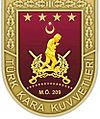 Türk Deniz Kuvvetleri, TDK (Seestreitkräfte)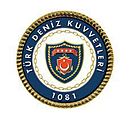 Türk Hava Kuvvetleri, THK (Luftstreitkräfte)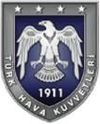 Sahil Güvenlik Teşkilatı (Küstenwache)(gleiche Ränge und Distinktionen wie die Marine ab dem Tümamiral)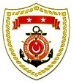 Jandarma (Gendarmerie)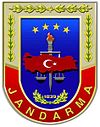 https://de.wikipedia.org/wiki/Dienstgrade_der_türkischen_StreitkräfteTraditionelle osmanische Titel(Titel sind alphabetisch geordnet)Zivil- und MilitärwesenGeistliche, Gelehrte, RichterHof des Sultans oder hoher WürdenträgerJanitscharen, YeniçerilerFrauen und HaremNach den Heeresreformen(Titel sind dem Rang nach geordnet)Kaynak: https://de.wikipedia.org/wiki/NATO-RangcodeDienstgradentsprichtNATO-CodeDistinktionGenelkurmay BaşkanıGeneralstabschef  Türkei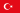 OF-9 [1- 1]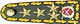 Genelkurmay BaşkanıGeneralstabschef  TürkeiOF-9 [1- 2]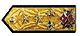 Kara Kuvvetleri KomutanıOberkommandierender der LandstreitkräfteOF-9 [1- 3]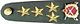 Deniz Kuvvetleri KomutanıOberkommandierender der SeestreitkräfteOF-9 [1- 4]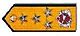 Hava Kuvvetleri KomutanıOberkommandierender der Türkische LuftstreitkräfteOF-9 [1- 5]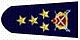 Jandarma Genel KomutanıOberkommandierender der GendarmerieOF-9 [1- 6]Sahil Güvenlik KomutanıOberkommandierender der KüstenwacheOF-7 [1- 7]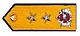 DienstgradentsprichtNATO-CodeDistinktionMareşal [2- 1]MarschallOF-10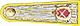 OrgeneralGeneralOF-9KorgeneralGeneralleutnant, KorpskommandantOF-8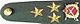 TümgeneralGeneralmajor, DivisionärOF-7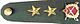 TuğgeneralBrigadegeneralOF-6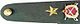 AlbayOberstOF-5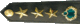 YarbayOberstleutnantOF-4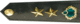 BinbaşıMajorOF-3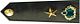 YüzbaşıHauptmannOF-2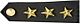 ÜsteğmenOberleutnantOF-1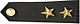 TeğmenLeutnantOF-1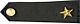 AsteğmenFähnrichOF-D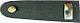 Astsubay Kıdemli Kademeli BaşçavuşOberstabsfeldwebel, OberstabswachtmeisterOR-9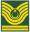 Astsubay BaşçavuşStabsfeldwebel, StabswachtmeisterOR-8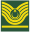 Astsubay Kıdemli ÜstçavuşHauptfeldwebel, HauptwachtmeisterOR-7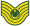 Astsubay ÜstçavuşHauptfeldwebel, HauptwachtmeisterOR-7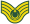 Astsubay Kıdemli ÇavuşOberfeldwebel, OberwachtmeisterOR-6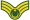 Astsubay ÇavuşFeldwebel, WachtmeisterOR-6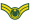 Uzman ÇavuşStabsunteroffizierOR-5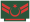 Uzman OnbaşıUnteroffizier, ZugsführerOR-4/5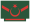 ÇavuşObergefreiter, KorporalOR-4/5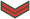 OnbaşıGefreiterOR-4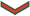 ErGrenadierOR-1keineDienstgradentsprichtNATO-CodeDistinktionBüyük Amiral [3- 1]GroßadmiralOF-10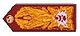 OramiralAdmiralOF-9KoramiralVizeadmiralOF-8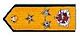 TümamiralKonteradmiralOF-7TuğamiralFlottillenadmiralOF-6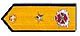 AlbayKapitän zur See, LinienschiffskapitänOF-5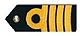 YarbayFregattenkapitänOF-4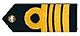 BinbaşıKorvettenkapitänOF-3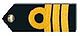 YüzbaşıKapitänleutnant, LinienschiffsleutnantOF-2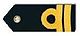 ÜsteğmenOberleutnant zur See; FregattenleutnantOF-1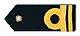 TeğmenLeutnant zur See, KorvettenleutnantOF-1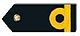 AsteğmenFähnrich zur SeeOF-D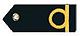 Kıdemli BaşçavuşOberstabsbootsmannOR-9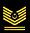 BaşçavuşStabsbootsmannOR-8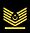 Kıdemli ÜstçavuşHauptbootsmannOR-8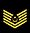 ÜstçavuşHauptbootsmannOR-7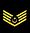 Kidemli ÇavuşOberbootsmannOR-6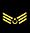 Astsubay ÇavuşBootsmannOR-6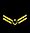 ErMatroseOR-1keineDienstgradentspricht [4- 1]NATO-CodeDistinktionHava Mareşalı [4- 2]Luftmarschall (Marshal of the Air Force)OF-10(nicht greifbar)OrgeneralGeneral (Air Chief Marshal)OF-9KorgeneralGeneralleutnant, Korpskommandant (Air Marshal)OF-8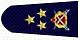 TümgeneralGeneralmajor, Divisionär (Air Vice Marshal)OF-7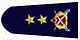 TuğgeneralBrigadegeneral (Air Commodore)OF-6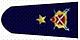 AlbayOberst (Group Captain)OF-5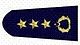 YarbayOberstleutnant (Wing Commander)OF-4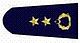 BinbaşıMajor (Squadron Leader)OF-3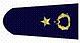 YüzbaşıHauptmann (Flight Captain)OF-2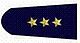 ÜsteğmenOberleutnant (Flight Lieutenant)OF-1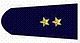 TeğmenLeutnant (Flying Officer)OF-1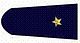 AsteğmenFähnrich (Pilot Officer)OF-D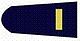 Kıdemli BaşçavuşOberstabsfeldwebel, Oberstabswachtmeister (Warrant Officer)OR-9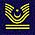 BaşçavuşStabsfeldwebel, StabswachtmeisterOR-8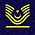 Kıdemli ÜstçavuşHauptfeldwebelOR-8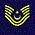 ÜstçavuşHauptfeldwebel (Flight Sergeant)OR-7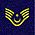 Kıdemli ÇavuşOberfeldwebel, Oberwachtmeister (Sergeant)OR-6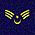 Astsubay ÇavuşFeldwebel, Wachtmeister (Sergeant)OR-6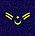 ErFliegerOR-1keineDienstgradentsprichtNATO-CodeDistinktionOrgeneralGeneral der LandstreitkräfteOF-9General & SubayGenerals- und Offiziersdienstgrade [5- 1]OF-8 bis OF-Dsiehe TKK[5- 2]AstsubayUnteroffiziersdienstgrade[5- 1]OR-9 bis OR-7siehe TKK[5- 2]Uzman Jandarma Sekizinci Kademeli ÇavuşGendarmerie-Hauptwachtmeister (8.Stufe)OR-5/6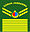 Uzman Jandarma Birinci Kademeli ÇavuşGendarmerie-Hauptwachtmeister (1.Stufe)OR-5/6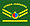 Uzman Jandarma ÇavuşGendarmerie-WachtmeisterOR-5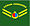 Uzman Jandarma AdayıGendarmerie-UnteroffizierOR-4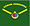 Uzman Jandarma ErbaşObergendarmOR-1(nicht greifbar)Jandarma Erbaş ve ErGendarmOR-1keineTitelÜbersetzungErläuterungAğaBefehlshaber, HauptmannOffiziere, auch innerhalb der militärisch organisierten Staatsverwaltung (gedikli ağa); siehe auch Absatz „Frauen und Harem“AlaybeğiBefehlshaber einer Truppe
(alay von griechisch allagion)Kommandant der Lehensreiterei (der zur Heerfolge verpflichteten Lehensträger)AlpRecke, HeldFrüherer Ehrenname für hervorragende KriegerAzabJungmann, UnverheirateterLeichtbewaffnete Infanteriemiliz, Hilfstruppe der Janitscharen, Gros des osmanischen Heeres; siehe auch Absatz „Janitscharen“Başçorbacı,
Çorbacıbaşı„Oberster Suppenverteiler“Chef der Ortsvorsteher (çorbacı, s. d)BaşdeliUnteroffizierUnterführer der deli (s. d.)Beğ, BeyHerr, BefehlshaberFürst, vornehme Privatperson oder hoher Militär, Sohn (ohne eigenen Rang) eines Würdenträgers, auch Kurzbezeichnung für sancakbeği (s. d.)Beğlerbeği/Beylerbey„Herr der Herren“Ursprünglich Oberbefehlshaber der Streitkräfte, später der ranghöchste Sancakbeği (s. d.), je einer in Anatolien und Rumelien; Titel der den Prinzen als lala (s. d.) beigegebenen Gouverneure; ProvinzstatthalterBostancıbaşıGärtner-OberstBefehlshaber einer großherrlichen Leibgarde der Gärten und Paläste (bostancı)BölükbaşıScharführerBefehlshaber einer Söldnermiliz; siehe auch Absatz „Janitscharen“CebecibaşıArsenal-OberstKommandeur der ArsenaltruppenCebeciler kâtibiArsenal-MustermeisterKanzleiführer der ArsenaltruppeÇorbacı„Suppenverteiler“Ortsvorsteher, siehe Başçorbacı; siehe auch Absatz „Janitscharen“DefterdarBuchführerReichs-Finanzminister später auch Provinz-FinanzbeamterDeliDie TollkühnenLeibkavallerie von Wesiren und BeğsDelibaşıOberst der Delisiehe deliEfendiHerr, Gebieternichtmilitärischer Staatsbeamter (aus dem Griechischen entlehnt); siehe auch Absatz „Geistliche, Gelehrte, Richter“Emir, AmīrFürst, BefehlshaberKommandant einer muslimische Soldatentruppe, dann GouverneurGhāzī, GaziGlaubensstreiterKämpfer für den Glauben, Held, Beiname der frühen osmanischen Herrscher (arab. gazi ‚Krieger‘)GönüllüDie BeherztenLeichte Kavallerie wie die deli (s. d.)Hasseki, HasekiAltgedienterLangdienender im Heer, niederer Offizier der bostancı (s. d.); siehe auch Absätze „Hof des Sultans …“ und „Frauen und Harem“Kaptan-ı Derya„Kapitän der Meere“entspricht dem Flottenadmiral (Büyük Amiral), nur 1538 von Sultan Süleyman I. an Chaireddin Barbarossa(Barbaros Hayrettin Paşa) verliehen (arabisch: کاپیتان دریا Kaptan-ı Derya)Kapudan paşaOberster Kapitänhöchster militärischer Rang der osmanischen Marine, Mitglied des Staatsrats des Sultans, Oberbefehlshaber und MarineministerKâtib, KâtipSchreiberSchreiber oder Sekretär; siehe auch Absatz „Hof des Sultans …“KethüdâStellvertreterChefadjutant oder bevollmächtigter Stellvertreter eines Kommandeurs, siehe auch Absatz „Hof des Sultans und hoher Würdenträger“KhediveVizekönigTitel der osmanischen Vizekönige von Ägypten (türkisch: Hıdiv)Mehter başıKapellmeisterleitet die Mehterhâne (s. d.), siehe auch Mir-i alem (Absatz „Hof des Sultans …“)MehterhâneMusikMilitärmusik-KapelleMevkufatîKanzleivorsteherChef der Konfiskalienkanzlei (Eintreibung von abzuliefernden Naturalien, Lehenseinkünften, verfallenen Gehältern, usw.)MuhâfızHüterGarnisonskommandeur, Festungskommandant an der GrenzeMüdür, MudirVorsteherVorsteher eines Bezirkes, Vize-Gouverneur (Anglo-Ägyptischer Sudan); siehe auch Absatz „Geistliche, Gelehrte, Richter“ (arabisch: مدير mudîr)Müsellim, müsellemReiterSteuerbefreiter MilizkavalleristOdabaşıStubenchefDritthöchster Offizier einer Einheit nach dem Ağa (s. d.) und dem Kethüda (s. d.)PaşaGeneralPrinz, Wesir, höchster Militärrang, hoher Würdenträger der ReichsverwaltungPaşazade„Paschasohn“Sohn eines Pascha (s. a. Paşa)Re'âyadie BeaufsichtigtenTributpflichtige Untertanen, meist der (christliche) BauernstandSancakbeğiBannerherrStatthalter einer Provinz (sancak)Ser'asker, SeraskerOberbefehlshaberOberster Kommandant einer Feldarmee, FeldherrSerçeşmeChef der HundeführerKommandeur irregulärer Provinztruppen (pers. seğbân ‚Hundeführer‘); siehe auch Absatz „Janitscharen“Serdengeçti„Hat auf seinen Kopf verzichtet“Höher besoldete Sturmtruppen bei Festungsbelagerungen, HimmelfahrtskommandoSerhad kulu,SerratkuliDiener der GrenzeProvinz- und Grenztruppen (pers. serhad ‚Grenze‘, türk. kul ‚Knecht, Sklave, Diener‘)Sipahi oğluLehens-Kavalleriemit einem Lehen (timur oder siamet) belehnte, zur Heerfolge verpflichtete KavallerieSubaşıursprünglich: Armee- oder Truppenführer (von sübaşı),
späterer Bedeutungswandel zu „Oberster Wasserverteiler“Stadtvogt oder Stadtinspektor, Hauptmann der Stadttruppen, Chef einer LehensreiterschwadronSürgünVerbannterStrafweise UmgesiedelterTerakkiliZuschlagsinhaberBei Lehen oder Sold begünstigter Lehensreiter oder SöldnerTopçu ağaArtillerieoberstOberbefehlshaber der Artillerie (auch topçubaşı)ToviçaSchwarmführerRottenführer der AkıncısYayaFußgängerIm Kriegsfall ausgehobene Hilfstruppe aus der LandbevölkerungTitelÜbersetzungErläuterungBabaVaterDerwisch-TitelÇelebiJunkerAngehöriger der niederen Geistlichkeit oder theologisch Gebildeter; siehe auch Absatz „Hof des Sultans …“Derviş, DerwischMönch, AsketIn mystischer Gottesverehrung lebender Gläubiger (pers. darvish ‚Armer, Bettler‘)EfendiHerr, GebieterHöherer Geistlicher, Gelehrter und nichtmilitärischer Staatsbeamter (aus dem Griechischen entlehnt); siehe auch Absatz „Zivil- und Militärwesen“FakihRechtskundigerStudent des islamischen Rechts, niederer Theologenrang (arab. faqīh ‚Rechtskundiger‘)HahambaşıOberrabbinerTitel des Groß- oder Oberrabbiners der TürkeiHacı, HadschiWallfahrerEhrentitel der Mekkapilger (arab. hâcci)Hekimbaşıoberster ArztGesundheitsminister des Reiches und oberster Leibarzt des SultansHoca (Hodscha)LehrerEhrentitel für Gelehrte: „Lehrer des Sultans“İmamVorsteherVorbeter, Leiter des Freitagsgebets einer Moschee (aus dem Arabischen)İstanbul Kadısı, İstanbul EfendisiStadtrichter, Bürgermeistervon 1453 bis 1855 zugleich Bürgermeister Istanbuls und oberster Richter, bis 1922 nur noch höherer RichterLālā, LalaMentorErzieher und Berater der osmanischen Prinzen (Şehzade, s. d.); siehe auch Absatz „Hof des Sultans …“KazaskerHeeresrichterChef der Justizverwaltung, je einer in Anatolien und RumelienMevlânaSeine EminenzName für Rechtsgelehrte und Religionswürdenträger (arab. „Unser Herr“)MollaRechtsgelehrter„Notar“ für Formulierung von Vereinbarungen und VerträgenMüderrisProfessorInhaber einer Lehrkanzel an einer MedreseMuftiRechtsgutachterOberster Interpret des islamischen Rechtes mit dem Sitz in Istanbul (şeyh ül-islâm, s. d.)Müdür, MudirDirektorVorsteher einer höheren Schule (Medrese); siehe auch Absatz „Zivil- und Militärwesen“ (arabisch: مدير mudîr)MülâzımAnwärter, KandidatAusgebildeter Rechtsgelehrter ohne Amt; siehe auch Absatz „Nach den Heeresreformen“MünlâLandrichterÜber dem Qādī (kadı) (s. d.) stehender Richter in den zehn wichtigsten Städten des ReichesNâibHilfsrichterAssessor eines Qādī (kadı) (s. d.)Ordu kadısıLagerrichterQādī auch kadı, (s. d.) am Hofe eines WürdenträgersQādī, KadıRichterRichter (Kadı) eines VerwaltungsbezirkesSadr„Vorderstück“Rangbezeichnung für hohe richterliche und religiöse Beamte, denen in Versammlungen die vorderen, also die Ehrenplätze, eingeräumt wurden (arabisch صدر ; Plural Sudur, „Brust“)Şehid, ŞehitMärtyrerBlutzeuge, im Glaubenskampf GefallenerŞeyhEhrwürdiger, AlterOrdensoberhaupt, GlaubenslehrerŞeyh ül-islâmRechtsgutachtersiehe muftiSeyyidHerrAbkömmling des Propheten Mohammed oder seines Enkels Husain ibn Ali (aus dem Arabischen entlehnt)UlemaGesetzeslehrerLehrer für Gottesrecht und StaatsrechtTitelÜbersetzungErläuterungBab-ı saadet ağasıObersthofmeisterChef der vier Hofämter (Schlüssel-, Tischtuch-, Sorbet- und Kannenwärter), wohnt im SerailBaşçuhadarOberster KämmererChef der Kämmerer des Sultans (siehe „Çokadar“)BaşmabeyinciOberster Mabeyincisiehe „Mabeyinci“ÇakırcıbaşıOberster FalknerHohes Amt am osmanischen Hof, Bedeutungsabnahme ab dem 17. JahrhundertÇavuş,TschauschExekutivorganZu Ordnungsdienst oder Sonderaufgaben eingeteilter Diwanbeamter, Offizier zur besonderen Verwendung bei HofÇavuşbaşıHofmarschallPfortenmarschall, Minister der vollziehenden Gewalt, der ExekutiveÇavuşlar kethüdâsıHofmarschallOberst der Exekutivorgane des Sultans oder eines StatthaltersÇelebiJunkerPrinz; siehe auch Absatz „Geistliche, Gelehrte, Richter“ÇokadarLakaiKammerdiener, Begleiter zu Fuß eines berittenen WürdenträgersÇubukçubaşı„Herr der Pfeifen, des Tabaks“Titel der Person, die für den Tabak des Sultans zuständig warDamad, DamatSchwiegersohnoffizieller Titel eines Mannes, der in die Familie des Sultans eingeheiratet hatteDarüssa'âde ağasıObersteunuchObersthofmeister des SultanshofesDilsizZungenloserTaubstumme Diener im osmanischen PalastDîvân çavuşuDiwansordnerExekutivorgan (Ordner) am DiwanDîvân tercümânıDiwansdolmetscherBeamteter Dolmetscher einer Ratsversammlung (des Sultans oder der Statthalter)DivitdarSchreibzeugbewahrerRanghöchster Minister im ägyptischen MamlukenreichHan, KhanHerrscherZusätzlicher Titel des regierenden SultansHasodabaşıManagerHausvorsteher im Palast des SultansHassbeğiDomänenherrInterimistischer Verwalter einer SultansdomäneHasseki, HasekiAltgedienterLangdienender im Serail; siehe auch Absätze „Zivil- und Militärwesen“ und „Frauen und Harem“Hazinedar başıOberstschatzmeisterweißer Eunuch, trägt bei feierlichen Anlässen Gebetsteppich und Zeremonialturban des SultansHunkâr, hudâvendkârSelbstherrscherEhrenname des Sultans seit Mehmed I. und der Eroberung Konstantinopels (pers. ‚Herrscher‘)İmrahor,
Emir-i Ahuroberster StallmeisterTitel des Oberststallmeisters im Palast des Sultans, er hatte den Dienstgrad eines Paşas (s.d.)Kahvecibaşı„Oberster Kaffeekoch“Titel des Kaffeekochers und Sevierers des SultansKa'immakamStellvertreterVertreter des Großwesirs in Istanbul während dessen Abwesenheit (arab. qa'im maqam ‚König an Königs Statt‘); siehe auch Absatz „Nach den Heeresreformen“KapıcıbaşıOberkämmererOberster der Torhüter und Kämmerer (kapıcılar)KapıkuluocaklarıDiener der PforteDie Truppen der Pforte, besonders die Janitscharen und die Hofkavallerie (kapı ‚Pforte‘, kul ‚Knecht, Sklave, Diener‘, ocak ‚Heim, Zentrum‘)Kâtib, KâtipSchreiberSchreiber oder Sekretär, divan-i hümayun kâtibi (Sekretär am Sultanshofe); siehe auch Absatz „Zivil- und Militärwesen“KethüdâHofpräfekt, „Herr über Diener“Chefadjutant oder bevollmächtigter Stellvertreter eines Würdenträgers oder Kommandeurs, Inhaber einer Vertrauensstellung bei einem Würdenträger; siehe auch Absatz „Zivil- und Militärwesen“Kethüda beğStellvertretender BeğEntspricht etwa dem InnenministerKilarçı başıKellermeisterChef des Speise- und Getränkelagers, richtet das Tischtuch, bereitet Süßspeisen und Getränke (pers. kilar ‚Keller‘)Lālā, LalaMentorvertrauliche Anrede des Großwesirs durch den Sultan; siehe auch Absatz „Geistliche, Gelehrte, Richter“MabeyinciÜbermittler bei Hofüberbringt Beschlüsse des Sultans und übernimmt Bittschriften und Mitteilungen an ihn (aus dem arabischen Ausdruck mabeyin: „was dazwischen ist“), siehe auch „Başmabeyinci“Mir-i alem, Emir-i alem„Herr der Fahnen“Titel der Person, die für die Fahnen und Standarten des Sultans zuständig war, auch der Kommandant aller Militärkapellen (Mehterhâne, s. d.)MirzaPrinzTitel vornehmer Tataren (pers. emîrzâde ‚Fürstensohn‘)MüteferrikaFouriereDienstleute in der unmittelbaren Umgebung des Sultans, meist Söhne hoher Würdenträger, in Istanbul Hüter des Hofschatzes, im Felde Bewacher der Fahne und Rossschweife des SultansNişancıKalligraphZeichner der großherrlichen Tughra, Ausfertiger von Diplomen, SiegelbewahrerPadischah, PadişahGroßherrTitel des regierenden Sultans (pers. pâdişâh ‚Großer Herrscher, König‘)PaşalıPaschaknechtDiener eines PaschasReîs Efendi, Reîs ül-küttâbStaatskanzlerEntspricht etwa dem Minister des ÄußerenRikiab ağasıHerr des SteigbügelsObrist der Steigbügelhalter (siehe auch silihdar)RikiabdarSteigbügelhalterStellvertreter des rikiab ağası (s. d.)ŞahinciFalkenwärterAbteilung der großherrlichen JägereiSarıkçıbaşı„Oberster Turbanbewahrer“Titel des Offiziers, der für das Aufbewahren, Waschen und Ankleiden mit dem Turban beim Sultan verantwortlich warŞehzade„Herrschersohn“Titel für alle männlichen Nachkommen des Sultans (vor dem Namen geführt)ŞehnameciVerfasser einesŞehnameAmt des Dichterchronisten zur Lobpreisung der Herrschers. Das Amt wurde unter Süleyman der Prächtige geschaffenSelâm ağasıGrußmeisterGlückwunsch- und Grußüberbringer zwischen WürdenträgernSilâhdarWaffenträgerLeibgarde-Kavallerist, Waffenträger, Steigbügelhalter, Schwertträger des SultansSilâhdarbaşıLeibkavallerieoberstOberst einer Leibkavallerie des Sultans (silihdar, s. d.)SipahioğlanıReisigenburscheAngehöriger einer Leibkavallerie des Sultans (sipahi)SultanHerrscherSeit Murad I. (1359-1389) im osmanischen Reich verwendeter Herrschertitel (vor dem Namen), für Prinz oder Prinzessin (nach dem Namen), aus dem ArabischenSultanzadePrinzentitelSohn einer Osmanischen Prinzessin (vor dem Namen geführt)SünnetçiBeschneiderspezialisierter Arzt, ähnlich dem jüdischen Mohel, der die osmanischen Prinzen der Beschneidung unterzogTekür, tekir, tekfür„Kaiser“Titel von (meist christlichen) lokalen Fürsten und Burgherren zur Zeit der Eroberung Kleinasiens durch Osman I.(armenisch: t'agavor ‚Fürst‘)TelhîsîHofreferentÜberbringer von Berichten und Eingaben des Großwesirs an den SultanUlûfeciSöldnerAngehöriger der Gardekavallerie des SultansYalı ağasıKüstenmeisterVerwalter der Hafeneinkünfte des Khans der KrimtatarenWesirMinisterGroßwesir (sadr-i a'zam): Vorsitzender des Ministerrates, Vertreter des Sultans (arab. vezîr ‚der die Last tragen hilft‘)TitelÜbersetzungErläuterungAcemi oğlânıZöglingeAuszubildende JanitscharenanwärterAzabJungmann, UnverheirateterLeichtbewaffnete Infanteriemiliz, Hilfstruppe der Janitscharen; siehe auch Absatz „Zivil- und Militärwesen“BaşçavuşObersttschauschKommandeur der 5. Janitscharenkompanie, Stellvertreter des kul kethüdâsı (s. d.), Verantwortlicher bei ParadenBölükbaşıScharführerBefehlshaber einer kleineren Janitscharen-Einheit; siehe auch Absatz „Zivil- und Militärwesen“Çorbacı„Suppenverteiler“Traditionsname der Janitscharen-Kompaniekommandanten; siehe auch Absatz „Zivil- und Militärwesen“Kapıkulu ocaklarıDiener der PforteDie Truppen der Pforte, besonders die Janitscharen und die Hofkavallerie (kapı ‚Pforte‘, kul ‚Knecht, Sklave, Diener‘, ocak ‚Heim, Zentrum‘)Kul kethüdâsıJanitscharenpräfektStellvertreter des Janitscharenağas (yeniçeri ağası, s. d.)Muhzır ağaBüttel-OberstOberst der Janitscharen-Militärpolizei, Kommandant der Schutztruppe des SultansSamsuncubaşıChef der HundewärterKommandeur der 71. Janitscharenkompanie (samsuncu ‚Hundewärter‘), dritter Stellvertreter des JanitscharenağasSerçeşmeChef der HundeführerKommandeur der 65. Janitscharenkompanie (pers. seğbân ‚Hundeführer‘); siehe auch Absatz „Zivil- und Militärwesen“TurnacıbaşıKranichwärter-OberstTraditionsname der Janitscharenkommandeure und deren Stellvertreter in GrenzfestungenYayabaşıKompaniekommandantbeauftragt mit der Durchführung der Knabenlese (devşirme)Yeniçeri ağasıJanitscharenağaGeneral des Janitscharenkorps oder Kommandeur der Janitscharengarnison einer ProvinzYeniçeri sakâsıJanitscharen-WasserträgerMit der Trinkwasserversorgung der Janitscharenkompanie BeauftragterZağarcıbaşıOberrüdenwärterKommandeur der 64. Janitscharenkompanie (zağarcı ‚Rüdenwärter‘)TitelÜbersetzungErläuterungAğaBefehlshaberPalasteunuchen des großherrlichen Harems; siehe auch Absatz „Zivil- und Militärwesen“GedikliDie AuserwähltenHaremsdamen, aus deren Reihe der Sultan selbst oder die valide sultan (s. d.) die nächste Bettgenossin desPadischah wähltenHasseki, Haseki„Langdienende“Favoritin, die dem Sultan einen Sohn gebar, siehe auch Absätze „Zivil- und Militärwesen“ und „Hof des Sultans …“HatunFrauVornehme verheiratete DameHanım SultanPrinzessinentitelTochter einer Osmanischen PrinzessinİkbalKonkubineNebenfrau, die dem Sultan eine Tochter gebar, auch Odaliske (türk. oda, odalık ‚Raum, Zimmer‘)Kadın EfendiHauptfrauTitel, der den ersten vier Gattinnen des osmanischen Sultans seit Mehmed IV. verliehen wurdeKapı AğasıWeißer ObersteunuchTitel des obersten weißen Palasteunuchen, Leiter der PalastschuleKethüdâ kadın,
KalfaOberste FrauOberaufseherin und Finanzverwalterin des Sultans-Harems, direkt der valide sultan (s. d.) unterstellt (türk. kadın ‚Frau‘)KızlarağasıOberster EunuchRanghöchster der schwarzen Eunuchen, wichtigste Person im Harem nach der valide sultan (s. d.)Sultan, SultanaPrinzessinTochter des Sultans, Prinzessin (nach dem Namen, z. B.: Ayla Sultan)Valide sultanSultansmutterMutter des regierenden Sultans, höchste Autorität im HaremRang/TruppeÜbersetzungAnmerkungenSer'askerOberkommandierenderab 1826 statt des Janitscharenağas Armeekommandant und Kriegsminister (bis 1845 auch zuständig für öffentliche Sicherheit, z.B. Polizei, Feuerwehr), ab 1908 neuer Titel des Kriegsministers harbıyyeMüşirMarschalleingeführt nach dem Tanzimat (1839)Birinci ferikGeneralw.o.FerikDivisionsgeneralw.o.LivaBrigadegeneralw.o., im Irak und in Ägypten (bis 1939) gebräuchlich (türk. liwa ‚Brigade‘)Mir alayOberstRegimentskommandeur (türk. alay ‚Regiment‘)Ka'im-makam, KaymakamOberstleutnant1826 von Sultan Mahmud II. eingeführt; siehe auch Absatz „Hof des Sultans …“BinbaşıMajorerst Regiments-, ab Ende des 18. Jahrhunderts Bataillonskommandeur, wörtlich „Kommandant über 1000 Mann“Kol ağasıAdjutantzwischen Major und Hauptmann, Generalstabs-HauptmannYüzbaşıHauptmannwörtlich „Kommandant über 100 Mann“Mülazim-i evvelOber-LeutnantMülazimLeutnantsiehe auch Absatz „Geistliche, Gelehrte, Richter“Çavuş (Tschausch)FeldwebelOnbaşıKorporalwörtlich „Kommandant über 10 Mann“AskerSoldatBaşı Bozuk'askerFreischärler, IrregulärerIrreguläre Truppe (meist aus Albanern, Kurden, Tscherkessen), 1877 aufgelöst